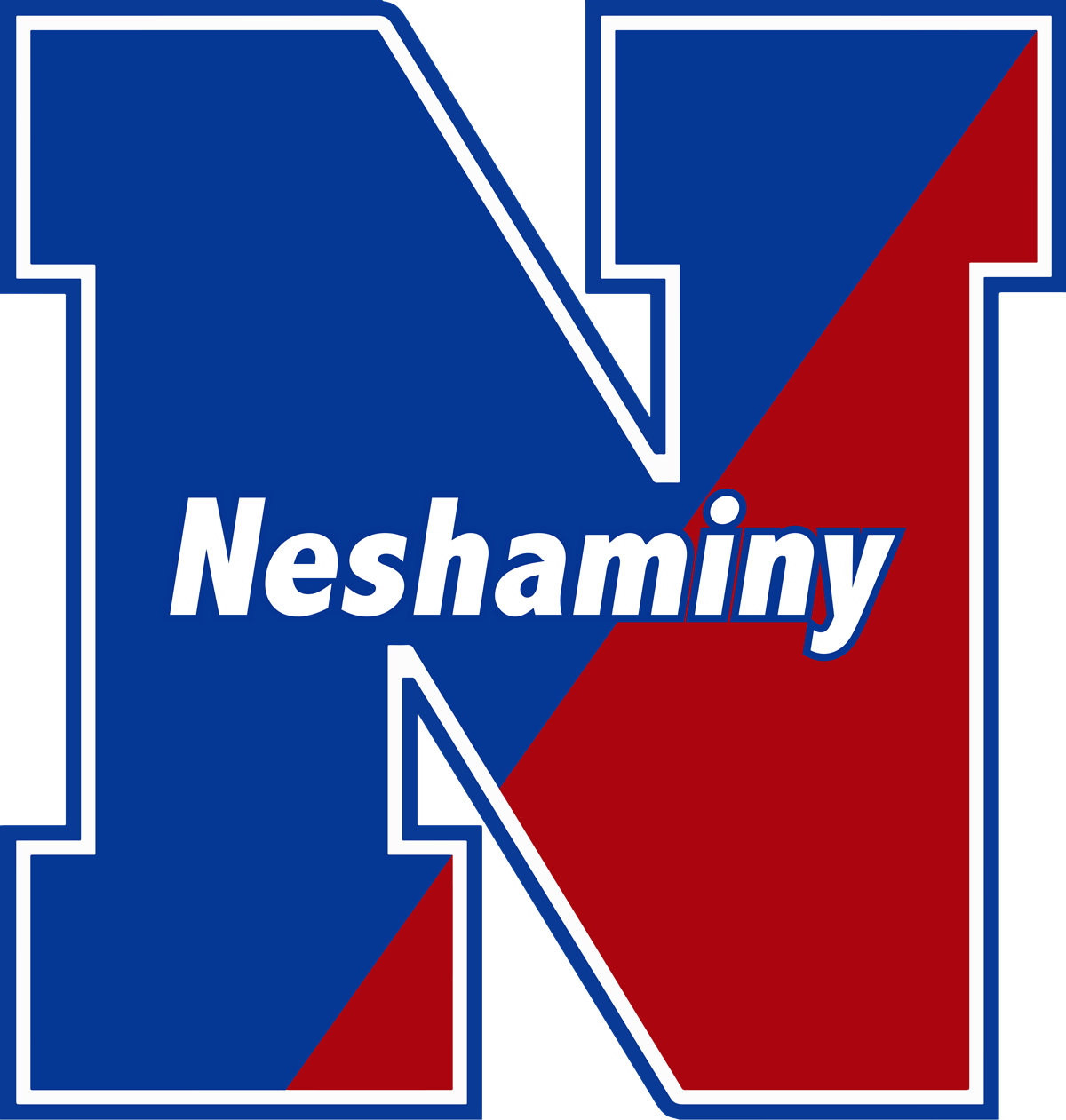 Topic/Objective:	 Essential Literary Terms			Name:		   for 9th Grade 				Period:Content/Class:	English 9 					Date:Essential Question:What are the literary elements that we will use throughout this year? Questions/ Key Points	______________________________________________________________________________________________________________________________________________________________________________________________________________________________________________________________________________________________________________________________________________________________________________________________________________________________________________________________________________________________________________________________________________________________________________________________________________________________________________________________________________________________________________________________________________________________________________________________________________________________________________________________________________________________________________________________________Notes:Types of Conflict. 1. ________________ vs. ________________  • Conflict between two characters or forces that plays a large role in the plot and development of characters. • Usually the protagonist’s struggle with the antagonist. Internal or External? ________________ Example 2. ________________ vs. ________________; • Conflict or struggle a character faces within his/her thoughts, feelings and emotions. • Usually involves a major decision the character faces Internal or External? ________________ Example3. ________________ vs. ________________  • Occurs when a main character’s or group of main characters’, main source of conflict is social traditions or concepts. Internal or External? ________________ Example 4. ________________ vs. ________________  • A character is placed in a struggle for survival in wilderness or natural disaster Internal or External? ________________ ExampleSummary:________________________________________________________________________________________________________________________________________________________________________________________________________________________________________________________________________________________________________________________________________________________________________________________________________________________________________________________________________________________________________________________________________________________________________________________________________________________________________________________________________________________________________________________________________________________________________________________________________________________Questions/ Key Points	________________________________________________________________________________________________________________________________________________________________________________________________________________________________________________________________________________________________________________________________________________________________________________________________________________________________________________________________________________________________________________________________________________________________________________________________________________________________________________________________________________________________________________________________________________________________________________________________________________________________________________________________________________________________________________________________________________________________________________________________________________________________________________________________________________________________________________________________________________________________________________________________________________________________________________________________________________________________________________________________________________________________Notes:IRONY_______________________ irony is when the audience / reader knows something that the characters do not.Example:  _______________________ irony is when a character says something, but means the opposite.Example: ______________________ irony is when the opposite of what the reader expects to happen, happens. Example: Summary:________________________________________________________________________________________________________________________________________________________________________________________________________________________________________________________________________________________________________________________________________________________________________________________________________________________________________________________________________________________________________________________________________________________________________________________________________________________________________________________________________________________________________________________________________________________________________________________________________________________